Plataforma de gestión de ubicacionesMU Praktikak es la aplicación de Mondragon Unibertsitatea para la gestión de las diferentes actividades de aprendizaje del programa Dual.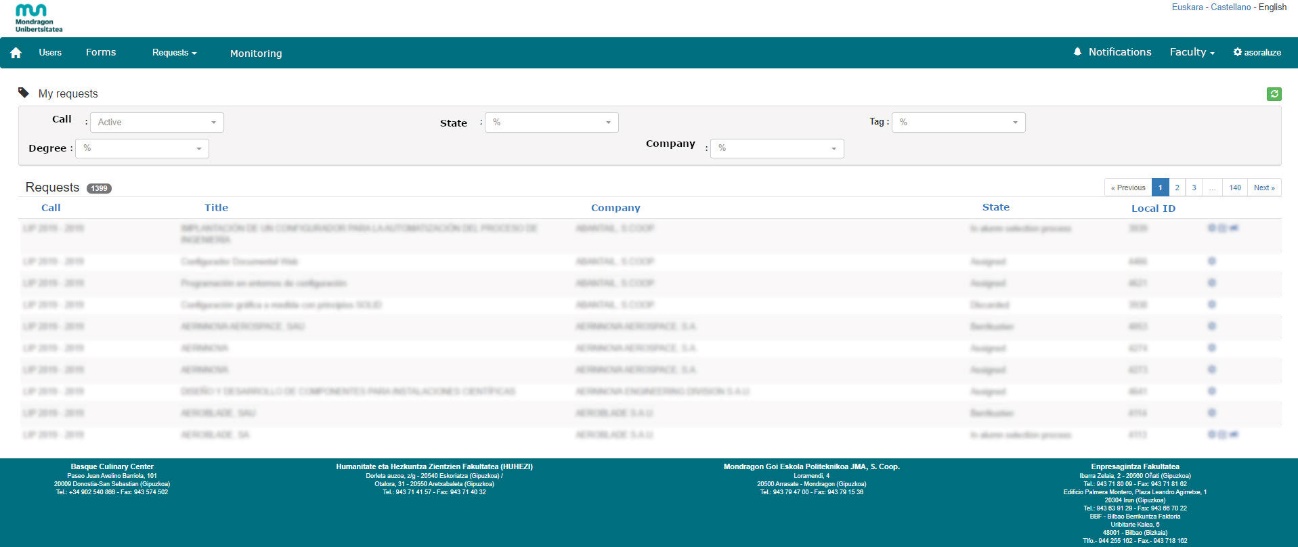 Figure 1: MU Praktikak – Plataforma de gestión de programas dualLos grupos que tienen acceso a la aplicación son:EstudiantesCoordinadores de doble titulación MUGerentes de recursos humanos de la empresaTutores de empresaTutores MUCoordinadora de servicios académicos y Programa DualLas funcionalidades disponibles según el grupo son las siguientes:EstudiantesLos estudiantes solicitan participar en el programa de formación dual. Completan el formulario de solicitud cargando la siguiente información: CV, grado y curso académico, idiomas, preferencias geográficas, campo de interés, disponibilidad de coche.Los estudiantes ven las ofertas de las empresas y seleccionan en los que están interesados.Coordinadores de doble titulaciónEl coordinador de Doble titulación asegura que el proyecto formativo descrito por la empresa se ajusta al perfil de la titulación y se ha completado correctamente. En caso contrario, inicia un proceso de coordinación con la empresa para completar la información necesaria.Gestionan y dan seguimiento a las solicitudes de titulación de las empresas. Los coordinadores de doble titulación animan y apoyan a los estudiantes interesados ​​en una oferta de empresa.Responsables del departamento de RRHH de la empresaLas empresas interesadas en unirse al programa Dual deben realizar la solicitud a través de esta aplicación y subir información sobre:Datos administrativos de la empresa.Duración del aprendizaje, contacto con la empresa (RRHH), tutor.Tipo de contrato de estudios (contrato empresa universidad / contrato laboral).Proyecto de aprendizaje (descripción / marco, objetivos y fases).Comentarios (asociados con los requisitos de perfil necesarios).La empresa recibe los CV de los estudiantes interesados ​​que coinciden con la solicitud realizada. Pueden seguir el estado y evolución de sus solicitudes.El departamento de RR.HH. recibe información de evaluación parcial y final de los aprendices de su empresa. Tutores de empresaLas competencias transversales y técnicas sobre las que trabajará el alumno se definen entre la empresa y el tutor académico.El sistema de evaluación incluido en la aplicación está en línea con el desarrollo de estas competencias (competencias técnicas y transversales) y está coordinado por los tutores de la universidad y la empresa.El cuestionario contiene ítems como habilidades técnicas y de aprendizaje, gestión de tareas, habilidades comunicativas, responsabilidad, adaptación, iniciativa, motivación, trabajo en equipo, etc.Los tutores de la empresa pueden acceder a la información de evaluación parcial o global de sus estudiantes.Tutores académicosLas competencias transversales y técnicas sobre las que trabajará el alumno se definen entre la empresa y el tutor académico y se suben a la plataforma. Estos objetivos de aprendizaje se definen considerando la evolución del proceso de aprendizaje en términos de complejidad, calidad y autonomía durante el aprendizaje.El sistema de evaluación incluido en la aplicación está en línea con el desarrollo de estas competencias (competencias técnicas y transversales) y está coordinado por los tutores de la universidad y la empresa.El tutor completa la siguiente información de la solicitud:información de la reunión de seguimientotabla de actividades y plan de evolución del proceso de aprendizajecompetencias transversales y técnicasla evaluación del alumnoCoordinador de servicios académicos y programa dualLos servicios académicos gestionan y publican las diferentes convocatorias del programa de aprendizaje en la plataforma y hacen seguimiento del estado de las solicitudes de la empresa y los procesos de selección de aprendices.Esta coordinación gestiona y supervisa los procesos de aprendizaje:mantener y actualizar la base de datoshistorial de aprendices asignados a empresasinformación del acuerdo de aprendizajehacer un seguimiento del estado del proceso de aprendizaje y la informaciónregistros en el EST (Suplemento europeo del título)